  If you are experiencing symptoms of COVID-19or if you are on isolation you are prohibited to participate in group activities. Social distancing and face mask will continue to be in place. Thanks!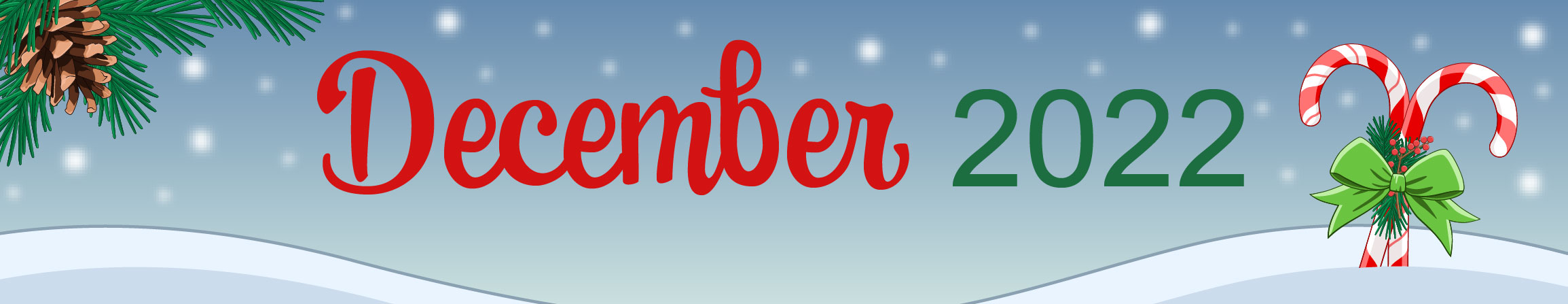 “ Capitol City Rehabilitation Center”“ Capitol City Rehabilitation Center”“ Capitol City Rehabilitation Center”“ Capitol City Rehabilitation Center”10:00 Calendar Distribution ( All Units )1:00 1:1 Room Visits2:30 RESIDENT COUNCIL MEETING MR10:00 Coffee/Hot Cocoa Special MR1:00 1:1 room visits2:30 Day-room activities10:00 Activity Packets 1:00 Friendly Visits4:00 Night Musical Performance with Youngbey 1D10:00 Activity Packets 1:00 Friendly Visits4:00 Night Musical Performance with Youngbey 1D10:00 Unit activities in day rooms11:00 1:1 Room visits2:30 Live music with Michael Adams MR10:00 Chair Yoga With Terra MR11:00 Daily Chronicle1:00 1:1 Room Visits2:30 Top Gulf Tournament MR10:00 Unit activities in day          Rooms11:00 1:1 Room Visits2:30 Prized Bingo!  With Brittany MR10:00 Chair Exercise with Asia (MR)11:00 Daily Chronicle MR2:30 Tropical Smoothie day ! ( MR )10:00 Coffee/Hot Cocoa Special MR1:00 1:1 room visits2:30 Day-room activities10:00 Activity Packets 1:00 Friendly Visits4:00 Night Musical Performance with Youngbey 1D10:00 Activity Packets 1:00 Friendly Visits4:00 Night Musical Performance with Youngbey 1D10:00 Unit activities in          Day-rooms11:00 1:1 Room Visits2:30 Prized Trivia with James  MR10:00 Chair Yoga with Lavonne MR11:00 Daily Chronicle1:00 1:1 Room Visits2:30 Day-room activities10:00 Unit activities in day          Rooms11:00 1:1 Room Visits2:30 Prized Bingo! With Terra MR10:00-12:00 Bible Study With Gloria ( MR )1:00 1:1 Room visits2:30 Dayroom activities10:00 Coffee/Hot Cocoa Special MR1:00 1:1 Room Visits2:30 Live musical performance with Teresa MR10:00 Activity Packets 1:00 Friendly Visits4:00 Night Musical Performance with Youngbey 1D10:00 Activity Packets 1:00 Friendly Visits4:00 Night Musical Performance with Youngbey 1D10:00 Unit activities in          Day rooms11:00 1:1 Room Visits2:30 Day-Room Activies10:00 Chair YogaWith Terra MR11:00 Daily Chronicle1:00 1:1 Room Visits2:30 Spay Day Special         ( MR )FIRST DAY OF WINTER!10:00 Holiday Milk-Shake MR2:30 Sip & Paint WinterMasterpieces MR10:00 Move to the Music with James MR11:00 Daily Chronicle MR1:00 1:1 Room Visits2:30 Xmas movie (CarmelPopcorn) MR10:00 Coffee/Hot Cocoa Special MR1:00 1:1 Room Visits2:30 Table Games ( cards, uno, spades,chess, checkers  MR10:00 Activity Packets 1:00 Friendly Visits4:00 Night Musical Performance with Youngbey 1DMERRY XMAS 10:00-1:00 Holiday Special10:00 Unit activities in          Day-rooms11:00 1:1 room visits2:30 History of Canada MR10:00 Chair Yoga With Brittany MR11:00 Daily Chronicle1:00 1:1 Room Visits2:30 Top Gulf Tournament MR10:00 Unit activities in          Day Rooms11:00 1:1 Room Visits2:30 FISH FRY PARTY!         ( MR)10:00 Dance to the Music with Sherrie MR11:00 Daily Chronicle MR1:00 1:1 room visits2:30 Day-room activities10:00 Coffee/Hot Cocoa Special MR1:00 1:1 room visits2:30 Day-room activitiesHAPPY NEW YEAR’SEVE!10:00 New Year’s Eve Resolution MR2:30 Apple Cider Social          MR